CREW LEADERSThank you so much for your ministry at VBS!Here are a few things I’m going to need your help with… Be friends with the children in your crew, get to know them a little better, by nameNever leave kids unattended, specially don’t let them cross the street by themselves! Be involved with the kids in your crew, participating during all stations (Help and support Station leaders during class)Put away your cell phone (avoid calls & text Messages during VBS program) give your undivided attention to the kidsVBS Staff pictures:  we’ll take them on Wednesday after the program.  If you don’t have a VBS t-shirt, bring a similar color one please!After graduation program on Friday night, all station leaders will recruit the help of crew leaders to clean up – take down the different stations and have them ready for SabbathPlease invite & bring friends to graduation program on Friday!Thanks again for your help, you made this evangelistic event a success!!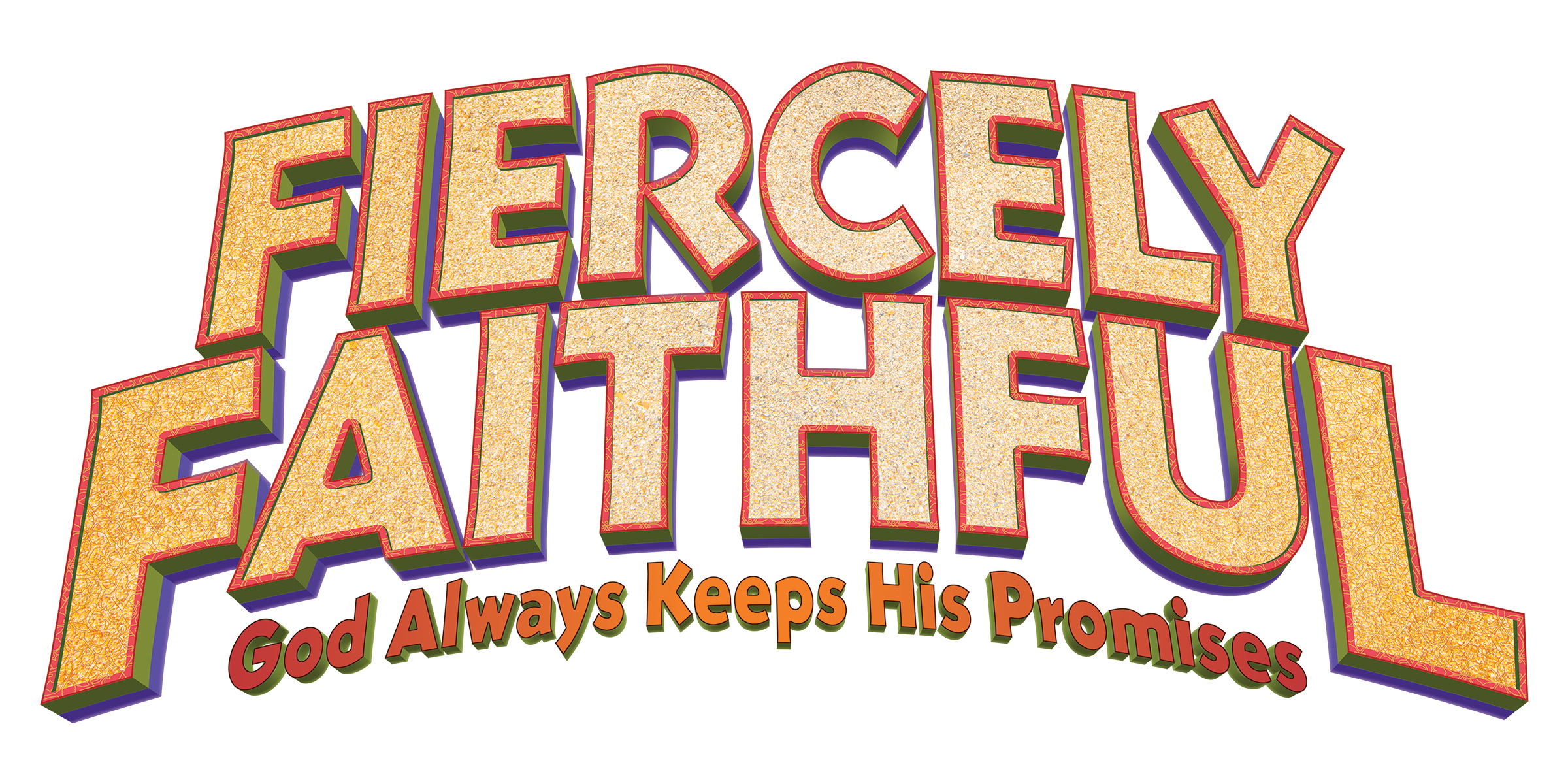 CREW LEADERSThank you so much for your ministry at VBS!Here are a few things I’m going to need your help with… Be friends with the children in your crew, get to know them a little better, by nameNever leave kids unattended, specially don’t let them cross the street by themselves! Be involved with the kids in your crew, participating during all stations (Help and support Station leaders during class)Put away your cell phone (avoid calls & text Messages during VBS program) give your undivided attention to the kidsVBS Staff pictures:  we’ll take them on Wednesday after the program.  If you don’t have a VBS t-shirt, bring a similar color one please!After graduation program on Friday night, all station leaders will recruit the help of crew leaders to clean up – take down the different stations and have them ready for SabbathPlease invite & bring friends to graduation program on Friday!Thanks again for your help, you made this evangelistic event a success!!